Тема. Растения поля: пшеница, рожь.Части растений и их использование.Цель: Формирование представлений учащихся о культурных растениях поля:                                        пшеница, рожь. Задачи:Обучающие: -познакомить учащихся с полевыми культурами: пшеницей, рожью;- учить распознавать растения по внешним признакам и по семенам; - расширить представления о строении растений, их использовании.Коррекционно-развивающие:-развитие умения связности высказываний,-развитие умения последовательно выражать свои мысли. -развитие умения находить сходные и отличительные признаки;-коррекция восприятия;-увеличение объема внимания; -расширение кругозора и обогащение активного словарного запаса.Воспитательные: -формирование навыков аккуратности и  доброжелательности.-воспитание интереса к изучению природы родного края, трудолюбия, уважения и интереса к людям труда, бережного отношения к хлебу.Тип урока. Урок изучения нового материала и первичного закрепления знаний.Оборудование: -гербарий пшеницы, ржи;- зерно пшеницы, ржи, тарелочки; -колоски пшеницы;- опорная схема для рассказа о строении растений;- на разносе: хлеб, крупы, мука;- 3 блюда: - с изделиями из пшеничной муки: мука пшеничная, печенье, манная крупа, вермишель, пшеничный хлеб;-с изделиями из ржаной: мука ржаная, ржаной хлеб; - мультимедийный комплекс, презентация к уроку «Полевые растения»;-  осенний букет                    Ход урока.I.Организационный этап.         Слайд 1Ведь прозвенел звонок , друзьяНам начинать урок пора!Посмотри мой милый друг,        Слайд 2Что находится вокруг?Небо светло – голубое,Солнце светит золотое,Ветер листьями играет,Тучка в небе проплывает,Поле, речка и трава,Человек и время года – Это всё вокруг-( природа.)II.Проверка домашнего задания. Актуализация знаний о растениях.-Какую природу вы изучаете?- Что изучаете в живой природе?-Посмотрите, ребята, на осенний букет. (показ букета из цветов и пшеницы)- Это деревья, кустарники или травянистые растения? (травянистые растения)- Где выращивают цветы? ( на клумбах )- В каких местах особенно много клумб? ( в парках )- Где чаще всего создают парки? (в городах)- Для чего люди создают парки? ( для отдыха)- Что такое парки? ( места отдыха)- Что находится в парках? ( деревья, кусты, цветы, лавочки, пруды, дорожки, детские площадки)- Почему в парках высаживают много цветов) ( для красоты и удовольствия)- Что особенного в этом букете? ( колоски ) III. Усвоение новых знаний.Знакомство с полевыми культурами- Сегодня мы продолжим знакомиться с растениями. Только это другая группа растений. - А эти растения растут не на клумбе, не в огороде, не в лесу, не в саду, а в поле.Тема: Растения поля.    Слайд 3.- Как называются растения, которые выращивают в поле? (Полевые растения)    - Рассмотрите  в букете растения с колосками.- Знаете ли вы, ребята как называются эти полевые растения? (пшеница)     Слайд 4  ПШЕНИЦА1. Беседа.    - На примере пшеницы рассмотрим строение полевых растений.(Раздаю  колоски)-Это дерево, куст или травянистое растение?Инструктаж. Во время работы с материалами вы должны быть внимательными, вам потребуется проявить аккуратность. - Рассмотрите корень. Какой корень у пшеницы? (Много тонких корней, собранных в пучок)  - Покажите корень пшеницы на карточке.     (На партах- карточка №1 пшеница -подписывают части пшеницы) - Для чего нужен корень? (Служит для укрепления в почве и всасывает воду и питательные вещества из почвы)-Потрогайте стебель пшеницы, что можно сказать о нем? Оторвите кусочек от колоска, рассмотрите, подуйте в стебель. (Гладкий, сухой, с бугорками (перегородками, пустой внутри)- Такой стебель очень прочный, не ломается. ( в карточке   подписать стебель)- Что расположено на стебле? (Листья)- Какую форму имеют листья? (Длинные, узкие, подписать)-Что расположено в верхней части стебля? (Колос с зернами подписать).Зерна-это семена пшеницы.-Спелые зерна пшеницы окружены твердой оболочкой, защищающей от высыхания зерна.- Рассмотрите зерна пшеницы-раздаю зерна. Какие они? (Попробуйте раздавить) (Имеет округлую форму, короткое, твердое, желтого цвета)                                                 РОЖЬБеседа.  Слайд 5 - По мнению ученых, самой первой, люди начали выращивать рожь. Рожь – это самое высокое (высота достигает 2 метра) неприхотливое полевое растение.- Пшеницу выращивают в теплых краях, а там, где холодно спасает людей рожь. -Об этом растении народ сложил пословицы, поговорки:     Коли в мае дождь, будет и рожь. Слайд 6- Как вы понимаете смысл? .- Рассмотрим строение ржи.  (карточка №2- рожь-подписывают части ржи) - Сравните строение ржи с пшеницей.- Отметьте сходные части у этих растений. (На слайде и в  карточках отметить части ржи)- Какие сходства с колосом пшеницы вы видите? (Корень, стебель, лист, колос с зернами)- Какие различия? (Колосья с длинными усами, зёрна другой формы)-  Рассмотрите зерна ржи – раздаю зерна. (Зёрна имеют вытянутую форму, длинное, твердое, желтого цвета)ФИЗКУЛЬТМИНУТКА        Слайд 7 Посажу я в землю хлебное зерно (дети присели, наклонились) Из земли поднимется колосом оно (дети поднимаются, поднимают руки). Много, много зёрнышек в этом колоске (дети кружатся вокруг себя). Вот уже лежат они на моей руке (протягиваем ладони вперёд) Посажу их в землю, и пойдут ростки (дети присели) Весело потянутся к солнцу колоски (потянулись, поднялись на носочки). 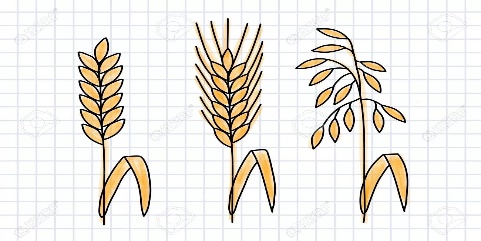 Закрепление, полученных знаний.  Рабочая тетрадь с 36 задание №1 Доп-но с 37 (вырезать части растения)IV . Использование полевых растений человеком.1.Лабораторная работа. -У вас на партах зёрна.  Повторить их названия и показать  зерна растений.      -Зёрна каких растений вы здесь видите? ( ржи, пшеницы  ). - Как человек использует эти зерна?Работа по учебнику:  с 23 Чтение текста сам-но и вслух.- Какой самый главный продукт питания?   Слайд 8- Из каких зерен получают хлеб?- Почему говорят: «Хлеб- всему голова»?- Расскажи как это делают? ( зерно – мука – хлеб )- Чтобы из зерен сделать муку люди изобрели мельницы.- В настоящее время муку готовят на мукомольных комбинатах.  Учебник с 24- Из каких зерен выпекают чёрный хлеб?- Из каких зерен выпекают белый хлеб? -На Земле хлеб растёт, солнце хлеб согревает, а без труда хлеб вырастить невозможно. Непросто приходит хлеб на стол. Недаром говорят, что для того чтобы маленькое зернышко стало хлебом, надо три силы: Земля, Солнце, Труд. Хлеб – это дело тысяч и тысяч рук Хлебный каравай начинается с зернышка.3 . Сравнительная характеристика (зерно-мука-хлеб)- Что получают из зерна ржи, пшеницы?( муку )   Показ муки ( на тарелочках ) - Какого цвета мука этих растений? (рожь-темная, пшеница-белая) - Что получают из муки? - Определите хлеб по цвету. (черный-ржаной, белый-пшеничный),   (показ разных видов хлеба) - Раньше на Руси ржаной хлеб был самым распространенным, а белый пшеничный хлеб ели только по праздникам. Хлеб из пшеничной муки отличается пышностью, отменным вкусом.   -Из зерна полевых растений получают каши и выпекают различные кондитерские изделия. - Какие каши вы знаете из пшеницы? ( манная, пшеничная и др. Показать манную крупу.- Знаете ли вы, где используются стебли зерновых растений?- корм для животных,- народные промыслы: салфетки и подставки, вазочки, корзины, летние шляпки. (показ изделий из соломки)  учебник с 29.   V. Закрепление новых знаний Упражнение в узнавании и различении.- О каком растении говорится в предложении:1. Полевое растение, из зёрен которого делают муку, пекут белый хлеб.2. Самое высокое полевое растение. Не боится холодов. Из него пекут тёмный хлеб.3. Из каких зерен делают манную крупу?4. Назвать и показать части растения – пшеницы.VI. Подведение итогов урока - Чем отличается    колос  пшеницы от ржи? (у ржи колос с длинными остью  )- Почему эти растения называются полевыми? (растут в поле)- Какие три силы нужны, чтобы маленькое зернышко стало хлебом? ( земля, солнце и труд)
- Как нужно относиться к хлебу? (Бережно).  - Почему?  (Люди затрачивают много труда) - Объясните пословицу -  - Сформулируем правила бережного отношения к хлебу.   Слайд 9  -Хлебом не сорите! -С хлебом не играйте!-Хлеб выбрасывать нельзя! -Берегите  хлеб, друзья!VII. Выставление оценок. Ребята, вы хорошо поработали на уроке, собрали богатый урожай отметок. И получаете оценки.VIII. Домашнее задание: 1) Объяснить смысл пословиц, собрать пословицы (записаны на «колосках») 2) с 23, 28-29 изучение, ответы на вопросы. IX. Рефлексия      Слайд 10Продолжите предложения, выбрав начало словами«Я узнал…»«Я повторил…»«Я удивился…»«Я запомнил…»